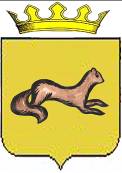 КОНТРОЛЬНО-СЧЕТНЫЙ ОРГАН____ОБОЯНСКОГО РАЙОНА КУРСКОЙ ОБЛАСТИ____306230, Курская обл., г. Обоянь, ул. Шмидта д.6, kso4616@rambler.ruЗАКЛЮЧЕНИЕ №54на проект решения Представительного Собрания Обоянского районаКурской области «О внесении изменений в решение Представительного Собрания Обоянского района Курской области от 07.02.2007 №1/11 «Об утверждении порядка и условий оплаты труда Главы муниципального района «Обоянский район» Курской области, председателя Представительного Собрания Обоянского района Курской области осуществляющих свои полномочия на постоянной основе»г. Обоянь                                                                                          17 августа  2021 г.При проведении экспертизы представленного проекта Решения установлено следующее:Проект подготовлен в соответствии с Федеральным Законом от 06.10.2003 года № 131 – ФЗ «Об общих принципах местного самоуправления в Российской Федерации», статьей 134 Трудового кодекса Российской Федерации, Уставом муниципального района «Обоянский район» Курской области.Пункт 5.1. ст. 40 Федерального закона от 06.10.2003 N 131-ФЗ "Об общих принципах организации местного самоуправления в Российской Федерации" устанавливает следующее: «Гарантии осуществления полномочий депутата, члена выборного органа местного самоуправления, выборного должностного лица местного самоуправления устанавливаются уставами муниципальных образований в соответствии с федеральными законами и законами субъектов Российской Федерации».Статья 19.1 Устава муниципального района «Обоянский район» Курской области определяет, что Главе Обоянского района Курской области, осуществляющему полномочия выборного должностного лица местного самоуправления Обоянского района на постоянной основе, гарантируется своевременная выплата вознаграждения, условия и размер которого определяются органами местного самоуправления Обоянского района самостоятельно в соответствии с федеральным законодательством.Статья 23 Устава муниципального района «Обоянский район Курской области устанавливает, что в компетенцию Представительного Собрания Обоянского района Курской области входит определение своим решением размеров и условий оплаты труда депутатов Представительного Собрания Обоянского района Курской области, выборных должностных лиц местного самоуправления Обоянского района, осуществляющих свои полномочия на постоянной основе.Таким образом, представленный проект подготовлен в соответствии с положениями Федерального закона от 06.10.2003 N 131-ФЗ "Об общих принципах организации местного самоуправления в Российской Федерации" и Устава муниципального района «Обоянский район» Курской области.Контрольно-счетный орган Обоянского района Курской области рекомендует Представительному Собранию Обоянского района Курской области рассмотреть, предложенный проект Решения на заседании Представительного Собрания Обоянского района Курской области.Председатель Контрольно-счетного органа Обоянского района Курской области                                                 С. Н. Шеверев